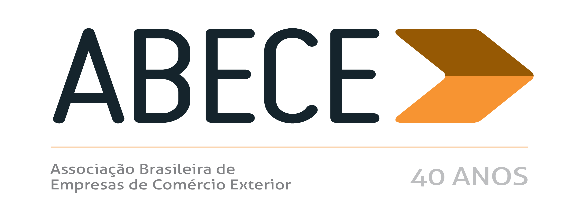 ALERTA MEDIDA DE DEFESA COMERCIAL – n° 24/2018Prezado Associado,Informamos, para conhecimento imediato e adoção das providências cabíveis, a publicação de medidas de defesa comercial referentes aos produtos abaixo.Trata-se de informação de caráter exclusivo para associados com divulgação restrita.Para cancelar o recebimento, solicitamos enviar mensagem neste e.mail.Atenciosamente,Secretaria Executiva da ABECEDIVERSOS PRODUTOS QUE TERÃO O DIREITO ENCERRADO EM 2019 E QUE PODERÃO SER OBJETO DE PRORROGAÇÃO CORPOS MOEDORES EM FERRO FUNDIDO (NCM 7325.91.00) FILMES PET (NCM 3920.62.19 E 3920.62.91 E 3920.62.99) ACIDO CITRICO, CITRATO DE SÓDIO, DE POTÁSSIO, DE CÁLCIO E SUAS MISTURAS (NCM 2918.14.00 E 2918.15.00)  CADEADOS (NCM 8301.10.00)  CANETAS (NCM 9608.10.00)  CILINDROS DE LAMINAÇÃO DE FERRO OU AÇO (NCM 8455.30.10 E 8455.30.90) LEITE EM  PÓ INTEGRAL, DESNATADO (NCM 0402.10.10, 0402.10.90, 0402.21.10, 0402.21.20, 0402.29.10 e 0402.29.20)ESCOVAS DE CABELO (NCM 9603.29.00) ALTOS-FALANTES (NCM 8518.21.00, 8518.22.00 E 8518.29.90) ANEXORESOLUÇÃO Nº 83, DE 09 DE NOVEMBRO DE 2018(Publicada no D.O.U em 12/11/2018)Instaura processo de avaliação de interesse público, pelo Grupo Técnico de Avaliação de Interesse Público – Gtip, referente à aplicação de direito antidumping definitivo e investigação em curso para aplicação de medida compensatória sobre as importações brasileiras de corpos moedores em ferro fundido e/ou aço ligado ao cromo, para aplicação em moinhos, originárias da Índia.O COMITÊ EXECUTIVO DE GESTÃO DA CÂMARA DE COMÉRCIO EXTERIOR, no uso da atribuições que lhe conferem o art. 2º, VIII, e o art. 5º, § 4º, inciso II, ambos do Decreto nº 4.732, de 10 de junho de 2003, com fundamento no art. 3º, § 5º, do Decreto nº 8.058, de 26 de julho de 2013, no art. 73, § 3º, do Decreto nº 1.751, de 19 de dezembro de 1995,  e no art. 7º da Resolução CAMEX n° 29, de 7 de abril de 2017, tendo em vista a deliberação de sua 161ª reunião, realizada em 23 de outubro de 2018, o que consta Nota Técnica SEI nº 25/2018/COPOL/SUREC/SAIN-MF, de 19 de setembro de 2018,RESOLVEU, ad referendum do Conselho de Ministros:Art. 1º Fica instaurado processo de avaliação de interesse público pelo Grupo Técnico de Avaliação de Interesse Público – Gtip, referente à aplicação de direito antidumping e investigação em curso para aplicação de medida compensatória sobre as importações brasileiras de corpos moedores em ferro fundido e/ou aço ligado ao cromo, para aplicação em moinhos, com percentual de cromo de 17,6 a 22 e diâmetro de 57 a 64 mm, percentual de cromo de 22 a 28 e diâmetro de 11 a 28 mm, e percentual de cromo de 28 a 32 e diâmetro de 22 a 35 mm, comumente classificados no subitem 7325.91.00 da Nomenclatura Comum do Mercosul – NCM, originárias da Índia.Art. 2º Esta Resolução entra em vigor na data de sua publicação.MARCOS JORGE DE LIMAPresidente do Comitê Executivo de GestãoCIRCULAR No 52, DE 12 DE NOVEMBRO DE 2018 (Publicada no D.O.U. de 13/11/2018) O SECRETÁRIO DE COMÉRCIO EXTERIOR DO MINISTÉRIO DA INDÚSTRIA, COMÉRCIO EXTERIOR E SERVIÇOS, nos termos do Acordo sobre a Implementação do Artigo VI do Acordo Geral sobre Tarifas e Comércio - GATT 1994, aprovado pelo Decreto Legislativo no 30, de 15 de dezembro de 1994, promulgado pelo Decreto no 1.355, de 30 de dezembro de 1994, e regulamentado pelo Decreto no 8.058, de 26 de julho de 2013, considerando o estabelecido no Art. 2o da Resolução CAMEX n o 82, de 17 de outubro de 2017, publicada no Diário Oficial da União – D.O.U. de 18 de outubro de 2017, que homologou compromisso de preços, nos termos constantes dos Anexos I e II da Resolução no 82, de 2017, para amparar as importações brasileiras de ácido cítrico, citrato de sódio, citrato de potássio, citrato de cálcio e suas misturas, comumente classificados nos itens 2918.14.00 e 2918.15.00 da Nomenclatura Comum do MERCOSUL - NCM, fabricado pelas empresas COFCO Biochemical (Anhui), COFCO Biochemical (Maanshan) Co. Ltd. e RZBC (Juxian) Co. Ltd. e exportado para o Brasil diretamente ou via trading company RZBC Import & Export., torna público que: 1. De acordo com o item C do Anexo I e com o item 3 do Anexo II da Resolução CAMEX no 82, de 2017, os preços de exportação CIF serão corrigidos trimestralmente com base na variação da média do preço nearby do açúcar no 11 na Bolsa de Futuros de Nova Iorque (ICE), do trimestre imediatamente posterior ao último ajuste em relação ao trimestre imediatamente anterior ao referido ajuste, conforme fórmula de ajuste constante nos itens supracitados. 2. Sendo assim, o ajuste aplicado em novembro de 2018 foi determinado pela variação da média de preços do açúcar do trimestre agosto-setembro-outubro/2018, que alcançou 12,06 US$ cents/lb (doze centavos de dólares estadunidenses e seis décimos por libra peso), em relação à média de preços do trimestre maio-junho-julho/2018, que chegou a 12,70 US$ cents/lb (doze centavos de dólares estadunidenses e setenta décimos por libra peso). 3. Observada a fórmula de ajuste, chegou-se a um fator de correção de 0,9800289, aplicado sobre o preço dos compromissos de preços firmados. 4. Dessa maneira, deverão ser observados preços CIF não inferiores a US$ 1.104,75/t (mil cento e quatro dólares estadunidenses e setenta e cinco centavos por tonelada) para mercadorias desembaraçadas ao amparo do compromisso. 5. Esta Circular entra em vigor em um prazo de 10 (dez) dias a partir da data de sua publicação no D.O.U. ABRÃO MIGUEL ÁRABE NETOCIRCULAR No 53, DE 12 DE NOVEMBRO DE 2018 (Publicada no D.O.U. de 13/11/2018) O SECRETÁRIO DE COMÉRCIO EXTERIOR DO MINISTÉRIO DA INDÚSTRIA, COMÉRCIO EXTERIOR E SERVIÇOS, nos termos do Acordo sobre a Implementação do Artigo VI do Acordo Geral sobre Tarifas e Comércio - GATT 1994, aprovado pelo Decreto Legislativo no 30, de 15 de dezembro de 1994, e promulgado pelo Decreto no 1.355, de 30 de dezembro de 1994, de acordo com o disposto no art. 5o do Decreto no 8.058, de 26 de julho de 2013, e tendo em vista o que consta do Processo MDIC/SECEX 52272.001909/2018-16 e do Parecer no 29, de 9 de novembro de 2018, elaborado pelo Departamento de Defesa Comercial – DECOM desta Secretaria de Comércio Exterior - SECEX, considerando existirem elementos suficientes que indicam que a extinção do direito antidumping aplicado às importações do produto objeto desta Circular levaria, muito provavelmente, à continuação ou retomada do dumping e do dano à indústria doméstica dele decorrente, decide: 1. Iniciar revisão do direito antidumping instituído pela Resolução CAMEX nº 95, de 11 de novembro de 2013, publicada no Diário Oficial da União (D.O.U.) de 13 de novembro de 2013, aplicado às importações brasileiras de cadeados, comumente classificadas no item 8301.10.00 da Nomenclatura Comum do MERCOSUL - NCM, originárias da China. 1.1. Tornar públicos os fatos que justificaram a decisão de início da revisão, conforme o anexo à presente circular. 1.2. A data do início da revisão será a da publicação desta circular no Diário Oficial da União - D.O.U. 2. A análise da probabilidade de continuação ou retomada do dumping que antecedeu o início da revisão considerou o período de abril de 2017 a março de 2018. Já a análise da probabilidade de continuação ou retomada do dano que antecedeu o início da revisão considerou o período de abril de 2013 a março de 2018. 3. A participação das partes interessadas no curso desta revisão de medida de defesa comercial deverá realizar-se necessariamente por meio do Sistema DECOM Digital (SDD), de acordo com a Portaria SECEX nº 30, de 7 de junho de 2018. O endereço do SDD é http://decomdigital.mdic.gov.br. 4. De acordo com o disposto no § 3o do art. 45 do Decreto no 8.058, de 2013, deverá ser respeitado o prazo de vinte dias, contado a partir da data da publicação desta circular no D.O.U., para que outras partes que se considerem interessadas e seus respectivos representantes legais solicitem sua habilitação no referido processo. 5. A participação das partes interessadas no curso desta revisão de medida de defesa comercial deverá realizar-se por meio de representante legal habilitado junto ao DECOM, por meio da apresentação da documentação pertinente no SDD. A intervenção em processos de defesa comercial de representantes legais que não estejam habilitados somente será admitida nas hipóteses previstas na Portaria SECEX nº 30, de 2018. A regularização da habilitação dos representantes que realizarem estes atos deverá ser feita em até 91 dias após o início da revisão, sem possibilidade de prorrogação. A ausência de regularização da representação nos prazos e condições previstos fará com que os atos a que fazem referência este parágrafo sejam havidos por inexistentes. 6. A representação de governos estrangeiros dar-se-á por meio do chefe da representação oficial no Brasil ou por meio de representante por ele designado. A designação de representantes deverá ser protocolada, por meio do SDD, junto ao DECOM em comunicação oficial da representação correspondente. 7. Na forma do que dispõe o art. 50 do Decreto no 8.058, de 2013, serão remetidos questionários aos produtores ou exportadores conhecidos, aos importadores conhecidos e aos demais produtores domésticos, conforme definidos no § 2o do art. 45, que disporão de trinta dias para restituí-los, por meio do SDD, contados da data de ciência. Presume-se que as partes interessadas terão ciência de documentos impressos enviados pelo DECOM 5 (cinco) dias após a data de seu envio ou transmissão, no caso de partes interessadas nacionais, e 10 (dez) dias, caso sejam estrangeiras, conforme o art. 19 da Lei 12.995, de 18 de junho de 2014. 8. De acordo com o previsto nos arts. 49 e 58 do Decreto no 8.058, de 2013, as partes interessadas terão oportunidade de apresentar, por meio do SDD, os elementos de prova que considerem pertinentes. As audiências previstas no art. 55 do referido decreto deverão ser solicitadas no prazo de cinco meses, contado da data de início da revisão, e as solicitações deverão estar acompanhadas da relação dos temas específicos a serem nela tratados. Ressalte-se que somente representantes devidamente habilitados poderão ter acesso ao recinto das audiências relativas aos processos de defesa comercial e se manifestar em nome de partes interessadas nessas ocasiões. 9. Na forma do que dispõem o § 3o do art. 50 e o parágrafo único do art. 179 do Decreto no 8.058, de 2013, caso uma parte interessada negue acesso às informações necessárias, não as forneça tempestivamente ou crie obstáculos à revisão, o DECOM poderá elaborar suas determinações finais com base nos fatos disponíveis, incluídos aqueles disponíveis na petição de início da revisão, o que poderá resultar em determinação menos favorável àquela parte do que seria caso a mesma tivesse cooperado. 10. Caso se verifique que uma parte interessada prestou informações falsas ou errôneas, tais informações não serão consideradas e poderão ser utilizados os fatos disponíveis. 11. À luz do disposto no art. 112 do Decreto no 8.058, de 2013, a revisão deverá ser concluída no prazo de dez meses, contado de sua data de início, podendo esse prazo ser prorrogado por até dois meses, em circunstâncias excepcionais. 12. De acordo com o contido no § 2º do art. 112 do Decreto no 8.058, de 2013, as medidas antidumping de que trata a Resolução CAMEX nº 95, de 2013, permanecerão em vigor, no curso desta revisão. 13. Esclarecimentos adicionais podem ser obtidos pelo telefone +55 61 2027-7889/7613 ou pelo endereço eletrônico decom@mdic.gov.br. ABRÃO MIGUEL ÁRABE NETO PORTARIA No 60, DE 13 DE NOVEMBRO DE 2018 (DOU 14/11/2018) O SECRETÁRIO DE COMÉRCIO EXTERIOR, DO MINISTÉRIO DA INDÚSTRIA, COMÉRCIO EXTERIOR E SERVIÇOS, no uso de suas atribuições previstas no art. 3o da Resolução CAMEX no 80, de 9 de novembro de 2010, regulamentada pela Portaria SECEX n o 38, de 18 de maio de 2015, e tendo em vista a Lei no 12.546, de 14 de dezembro de 2011 e o disposto no Acordo sobre Regras de Origem da Organização Mundial de Comércio - OMC, promulgado pelo Decreto no 1.355, de 30 de dezembro de 1994, decide: Art. 1º Encerrar o procedimento especial de verificação de origem não preferencial, com a qualificação da origem Índia para o produto canetas, classificado no subitem 9608.10.00 da Nomenclatura Comum do Mercosul (NCM), declarado como produzido pela empresa OSTERN PRIVATE LIMITED. Art. 2º Deferir as licenças de importação solicitadas pelos importadores brasileiros referentes ao produto e produtor mencionados no art. 1o , quando a origem declarada for Índia. ABRÃO MIGUEL ÁRABE NETO CIRCULAR Nº 55, DE 21 DE NOVEMBRO DE 2018O SECRETÁRIO DE COMÉRCIO EXTERIOR, SUBSTITUTO, DO MINISTÉRIO DA INDÚSTRIA, COMÉRCIO EXTERIOR E SERVIÇOS, em consonância com o disposto no Acordo sobre a Implementação do Artigo VI do Acordo Geral sobre Tarifas e Comércio - GATT 1994, aprovado pelo Decreto Legislativo no30, de 15 de dezembro de 1994, promulgado pelo Decreto no1.355, de 30 de dezembro de 1994 e regulamentado pelo Decreto no8.058, de 26 de julho de 2013, torna público que:1. Conforme o previsto no art. 1oda Resolução da Câmara de Comércio Exterior - CAMEX no46 de 3 de julho de 2014, publicada no Diário Oficial da União - D.O.U. de 4 de julho de 2014, o prazo de vigência do direito antidumping aplicado às importações brasileiras de vidros para uso em eletrodomésticos da linha fria, comumente classificadas no item 7007.19.00 da Nomenclatura Comum do MERCOSUL - NCM, originárias da República Popular da China, encerrar-se-á no dia 4 de julho 2019.2. Conforme o previsto no art. 1oda Resolução da Câmara de Comércio Exterior - CAMEX no47 de 3 de junho de 2014, publicada no Diário Oficial da União - D.O.U. de 4 de julho de 2014, o prazo de vigência do direito antidumping aplicado às importações brasileiras de filtros cerâmicos refratários, comumente classificadas nos itens 6903.90.91 e 6903.90.99 da Nomenclatura Comum do MERCOSUL - NCM, originárias da República Popular da China, encerrar-se-á no dia 4 de julho de 2019.3. Conforme o previsto no art. 1oda Resolução da Câmara de Comércio Exterior - CAMEX no67 de 14 de agosto de 2014, publicada no Diário Oficial da União - D.O.U. de 15 de agosto de 2014, o prazo de vigência do direito antidumping aplicado às importações brasileiras de pirofosfato ácido de sódio (SAPP), comumente classificadas no item 2835.39.20 da Nomenclatura Comum do MERCOSUL - NCM, originárias do Canadá, da República Popular da China e dos Estados Unidos da América, encerrar-se-á no dia 15 de agosto de 2019.4. Conforme o previsto no art. 1oda Resolução da Câmara de Comércio Exterior - CAMEX no68 de 14 de agosto de 2014, publicada no Diário Oficial da União - D.O.U. de 15 de agosto de 2014, o prazo de vigência do direito antidumping aplicado às importações brasileiras de resina de policloreto de vinila obtida por processo em suspensão, comumente classificadas no item 3904.10.10 da Nomenclatura Comum do MERCOSUL - NCM, originárias da República Popular da China e da República da Coreia, encerrar-se-á no dia 15 de agosto de 2019.5. Conforme o previsto no art. 1oda Resolução da Câmara de Comércio Exterior - CAMEX no75 de 27 de agosto de 2014, publicada no Diário Oficial da União - D.O.U. de 28 de agosto de 2014, o prazo de vigência do direito antidumping aplicado às importações brasileiras de resinas de polipropileno, comumente classificadas nos itens 3902.10.20 e 3902.30.00 da Nomenclatura Comum do MERCOSUL - NCM, originárias da República da África do Sul, da República da Coreia e da República da Índia, encerrar-se-á no dia 28 de agosto de 2019.6. Conforme o previsto no art. 1oda Resolução da Câmara de Comércio Exterior - CAMEX no82 de 18 de setembro de 2014, publicada no Diário Oficial da União - D.O.U. de 19 de setembro de 2014, o prazo de vigência do direito antidumping aplicado às importações brasileiras de fenol, de grau industrial, comumente classificadas no item 2907.11.00 da Nomenclatura Comum do MERCOSUL - NCM, originárias dos Estados Unidos da América e da União Europeia, encerrar-se-á no dia 19 de setembro de 2019.7. Conforme o previsto no art. 1oda Resolução da Câmara de Comércio Exterior - CAMEX no89 de 7 de outubro de 2014, publicada no Diário Oficial da União - D.O.U. de 8 de outubro de 2014, o prazo de vigência do direito antidumping aplicado às importações brasileiras de papel supercalandrado base de siliconização, para aplicação como release liner em estruturas autoadesivas, que pode ser apresentado nos tipos glassine ou super-calendred kraft (SCK), com gramatura de 35 a 90 g/m2, comumente classificadas no item 4806.40.00 da Nomenclatura Comum do MERCOSUL - NCM, originárias da República da Finlândia e dos Estados Unidos da América, encerrar-se-á no dia 8 de outubro de 2019.8. Conforme o previsto no art. 1oda Resolução da Câmara de Comércio Exterior - CAMEX no95 de 29 de outubro de 2014, publicada no Diário Oficial da União - D.O.U. de 30 de outubro de 2014, o prazo de vigência do direito antidumping aplicado às importações brasileiras de tubos de aço sem costura, ligado ao cromo, com diâmetro externo nominal igual ou inferior a 141,3 mm, mas superior a 3 mm, independente da espessura da parede e do diâmetro interno, comumente classificadas nos itens 7304.51.19, 7304.59.11 e 7304.59.19 da Nomenclatura Comum do MERCOSUL - NCM, originárias da República Popular da China, encerrar-se-á no dia 30 de outubro de 2019.9. Conforme o previsto no art. 1oda Resolução da Câmara de Comércio Exterior - CAMEX no106 de 21 de novembro de 2014, publicada no Diário Oficial da União - D.O.U. de 24 de novembro de 2014, o prazo de vigência do direito antidumping aplicado às importações brasileiras de tubos de aço carbono, sem costura, de condução (line pipe), utilizados em oleodutos ou gasodutos, com diâmetro externo não superior a 5 (cinco) polegadas nominais (141,3 mm), comumente classificadas no item 7304.19.00 da Nomenclatura Comum do MERCOSUL - NCM, originárias da Ucrânia, encerrar-se-á no dia 24 de novembro de 2019.10. Conforme o previsto no art. 1oda Resolução da Câmara de Comércio Exterior - CAMEX no107 de 21 de novembro de 2014, publicada no Diário Oficial da União - D.O.U. de 24 de novembro de 2014, o prazo de vigência do direito antidumping aplicado às importações brasileiras de pneus novos radiais para ônibus ou caminhão, aros 20", 22" e 22,5", comumente classificadas no item 4011.20.90 da Nomenclatura Comum do MERCOSUL - NCM, originárias da República da África do Sul, da República da Coreia, do Japão, da Federação da Rússia, do Reino da Tailândia e de Taipé Chinês, encerrar-se-á no dia 24 de novembro de 2019.11. Conforme o previsto no art. 1oda Resolução da Câmara de Comércio Exterior - CAMEX no120 de 18 de dezembro de 2014, publicada no Diário Oficial da União - D.O.U. de 19 de dezembro de 2014, o prazo de vigência do direito antidumping aplicado às importações brasileiras de acrilato de butila, comumente classificadas no item 2916.12.30 da Nomenclatura Comum do MERCOSUL - NCM, originárias dos Estados Unidos da América, encerrar-se-á no dia 19 de dezembro de 2019.12. Conforme o previsto no art. 1oda Resolução da Câmara de Comércio Exterior - CAMEX no121 de 18 de dezembro de 2014, publicada no Diário Oficial da União - D.O.U. de 19 de dezembro de 2014, o prazo de vigência do direito antidumping aplicado às importações brasileiras de vidros planos flotados incolores, com espessura de 2 mm a 19 mm, comumente classificadas no item 7005.29.00 da Nomenclatura Comum do MERCOSUL - NCM, originárias do Reino da Arábia Saudita, da República Popular da China, da República Árabe do Egito, dos Emirados Árabes Unidos, dos Estados Unidos da América e dos Estados Unidos Mexicanos, encerrar-se-á no dia 19 de dezembro de 2019.13. Conforme o previsto no art. 1oda Resolução da Câmara de Comércio Exterior - CAMEX no122 de 18 de dezembro de 2014, publicada no Diário Oficial da União - D.O.U. de 19 de dezembro de 2014, o prazo de vigência do direito antidumping aplicado às importações brasileiras de porcelanato técnico, comumente classificadas no item 6907.90.00 da Nomenclatura Comum do MERCOSUL - NCM, originárias da República Popular da China, encerrar-se-á no dia 19 de dezembro de 2019.14. Conforme previsto no art. 111 do Decreto nº 8.058, de 2013, as partes que desejarem iniciar uma revisão deverão protocolar petição de revisão de final de período, que deverá conter as informações previstas na Portaria SECEX no44, de 29 de outubro de 2013, no mínimo quatro meses antes da data do término do período de vigência do direito antidumping.15. Em conformidade com o previsto na Portaria SECEX no30, de 7 de junho de 2018, o protocolo das petições de revisão de final de período deverá ser feito por meio do Sistema DECOM Digital - SDD, o qual pode ser acessado no sítio eletrônico http://decomdigital.mdic.gov.br.16. Esclarecimentos adicionais podem ser obtidos pelos telefones +55 61 2027-7345/7770.RENATO AGOSTINHO DA SILVACIRCULAR Nº 56, DE 22 DE NOVEMBRO DE 2018 (DOU 23/11/2018)O SECRETÁRIO DE COMÉRCIO EXTERIOR DO MINISTÉRIO DA INDÚSTRIA, COMÉRCIO EXTERIOR E SERVIÇOS, em consonância com o disposto no Acordo sobre a Implementação do Artigo VI do Acordo Geral sobre Tarifas e Comércio - GATT 1994, aprovado pelo Decreto Legislativo no30, de 15 de dezembro de 1994, promulgado pelo Decreto no1.355, de 30 de dezembro de 1994 e o contido no Decreto no8.058, de 26 de julho de 2013, especialmente o previsto nos arts. 5oe 72, e tendo em vista o constante no Processo MDIC/SECEX 52272.001246/2017-59, decide prorrogar por até oito meses, a partir de 26 de janeiro de 2019, o prazo para conclusão da investigação de prática de dumping, de dano à indústria doméstica e de relação causal entre esses, nas exportações para o Brasil de cilindros de laminação, de ferro ou aço fundidos, com diâmetro externo da mesa de trabalho igual ou superior a 250 mm, mas não superior a 1.850 mm, e com comprimento da mesa de trabalho igual ou superior a 150 mm, mas não superior a 1.300 mm, usualmente classificados nos subitens 8455.30.10 e 8455.30.90 da Nomenclatura Comum do MERCOSUL - NCM, originários da China, iniciada por intermédio da Circular SECEX no14, de 23 de março de 2018, publicada no D.O.U de 26 de março de 2018.ABRÃO MIGUEL ÁRABE NETOCIRCULAR Nº 57, DE 22 DE NOVEMBRO DE 2018O SECRETÁRIO DE COMÉRCIO EXTERIOR DO MINISTÉRIO DA INDÚSTRIA, COMÉRCIO EXTERIOR E SERVIÇOS, em consonância com o disposto no Acordo sobre a Implementação do Artigo VI do Acordo Geral sobre Tarifas e Comércio - GATT 1994, aprovado pelo Decreto Legislativo no30, de 15 de dezembro de 1994, promulgado pelo Decreto no1.355, de 30 de dezembro de 1994 e o contido no Decreto no8.058, de 26 de julho de 2013, especialmente o previsto nos arts. 5oe 112, e tendo em vista o constante no Processo MDIC/SECEX 52272.001196/2017-18, decide prorrogar por até dois meses, a partir de 6 de dezembro de 2018, o prazo para conclusão da revisão de final de período do direito antidumping aplicado às exportações para o Brasil de leite em pó, integral ou desnatado, não fracionado, usualmente classificado nos itens 0402.10.10, 0402.10.90, 0402.21.10, 0402.21.20, 0402.29.10 e 0402.29.20 da Nomenclatura Comum do Mercosul - NCM, originário da União Europeia e da Nova Zelândia, iniciada por intermédio da Circular SECEX no7, de 5 de fevereiro de 2018, publicada no Diário Oficial da União - D.O.U. de 6 de fevereiro de 2018.ABRÃO MIGUEL ÁRABE NETOCIRCULAR Nº 58, DE 22 DE NOVEMBRO DE 2018O SECRETÁRIO DE COMÉRCIO EXTERIOR DO MINISTÉRIO DA INDÚSTRIA, COMÉRCIO EXTERIOR E SERVIÇOS, nos termos do Acordo sobre a Implementação do Artigo VI do Acordo Geral sobre Tarifas e Comércio - GATT 1994, aprovado pelo Decreto Legislativo no30, de 15 de dezembro de 1994, e promulgado pelo Decreto no1.355, de 30 de dezembro de 1994, de acordo com o disposto no art. 5odo Decreto no8.058, de 26 de julho de 2013, e tendo em vista o que consta do Processo MDIC/SECEX 52272.001954/2018-71 e do Parecer no30, de 22 de novembro de 2018, elaborado pelo Departamento de Defesa Comercial - DECOM desta Secretaria de Comércio Exterior - SECEX, considerando existirem elementos suficientes que indicam que a extinção do direito antidumping aplicado às importações do produto objeto desta Circular levaria, muito provavelmente, à continuação ou retomada do dumping e do dano à indústria doméstica dele decorrente, decide:1. Iniciar revisão do direito antidumping instituído pela Resolução CAMEX nº 99, de 25 de novembro de 2013, publicada no Diário Oficial da União (D.O.U.) de 26 de novembro de 2013, aplicado às importações brasileiras de escovas para cabelo, comumente classificadas no item 9603.29.00 da Nomenclatura Comum do MERCOSUL - NCM, originárias da China.1.1. Tornar públicos os fatos que justificaram a decisão de início da revisão, conforme o anexo à presente circular.1.2. A data do início da revisão será a da publicação desta circular no Diário Oficial da União - D.O.U.2. A análise da probabilidade de continuação ou retomada do dumping que antecedeu o início da revisão considerou o período de abril de 2017 a março de 2018. Já a análise da probabilidade de continuação ou retomada do dano que antecedeu o início da revisão considerou o período de abril de 2013 a março de 2018.3. A participação das partes interessadas no curso desta revisão de medida de defesa comercial deverá realizar-se necessariamente por meio do Sistema DECOM Digital (SDD), de acordo com a Portaria SECEX nº 30, de 7 de junho de 2018. O endereço do SDD é http://decomdigital.mdic.gov.br.4. De acordo com o disposto no § 3odo art. 45 do Decreto no8.058, de 2013, deverá ser respeitado o prazo de vinte dias, contado a partir da data da publicação desta circular no D.O.U., para que outras partes que se considerem interessadas e seus respectivos representantes legais solicitem sua habilitação no referido processo.5. A participação das partes interessadas no curso desta revisão de medida de defesa comercial deverá realizar-se por meio de representante legal habilitado junto ao DECOM, por meio da apresentação da documentação pertinente no SDD. A intervenção em processos de defesa comercial de representantes legais que não estejam habilitados somente será admitida nas hipóteses previstas na Portaria SECEX nº 30, de 2018. A regularização da habilitação dos representantes que realizarem estes atos deverá ser feita em até 91 dias após o início da revisão, sem possibilidade de prorrogação. A ausência de regularização da representação nos prazos e condições previstos fará com que os atos a que fazem referência este parágrafo sejam havidos por inexistentes.6. A representação de governos estrangeiros dar-se-á por meio do chefe da representação oficial no Brasil ou por meio de representante por ele designado. A designação de representantes deverá ser protocolada, por meio do SDD, junto ao DECOM em comunicação oficial da representação correspondente.7. Na forma do que dispõe o art. 50 do Decreto no8.058, de 2013, serão remetidos questionários aos produtores ou exportadores conhecidos, aos importadores conhecidos e aos demais produtores domésticos, conforme definidos no § 2odo art. 45, que disporão de trinta dias para restituí-los, por meio do SDD, contados da data de ciência. Presume-se que as partes interessadas terão ciência de documentos impressos enviados pelo DECOM 5 (cinco) dias após a data de seu envio ou transmissão, no caso de partes interessadas nacionais, e 10 (dez) dias, caso sejam estrangeiras, conforme o art. 19 da Lei 12.995, de 18 de junho de 2014.8. Em virtude do grande número de produtores/exportadores da China identificados nos dados detalhados de importação brasileira, de acordo com o disposto no inciso II do art. 28 do Decreto no8.058, de 2013, serão selecionados, para o envio do questionário, os produtores ou exportadores responsáveis pelo maior percentual razoavelmente investigável do volume de exportações do país exportador.9. De acordo com o previsto nos arts. 49 e 58 do Decreto no8.058, de 2013, as partes interessadas terão oportunidade de apresentar, por meio do SDD, os elementos de prova que considerem pertinentes. As audiências previstas no art. 55 do referido decreto deverão ser solicitadas no prazo de cinco meses, contado da data de início da revisão, e as solicitações deverão estar acompanhadas da relação dos temas específicos a serem nela tratados. Ressalte-se que somente representantes devidamente habilitados poderão ter acesso ao recinto das audiências relativas aos processos de defesa comercial e se manifestar em nome de partes interessadas nessas ocasiões.10. Na forma do que dispõem o § 3odo art. 50 e o parágrafo único do art. 179 do Decreto no8.058, de 2013, caso uma parte interessada negue acesso às informações necessárias, não as forneça tempestivamente ou crie obstáculos à revisão, o DECOM poderá elaborar suas determinações finais com base nos fatos disponíveis, incluídos aqueles disponíveis na petição de início da revisão, o que poderá resultar em determinação menos favorável àquela parte do que seria caso a mesma tivesse cooperado.11. Caso se verifique que uma parte interessada prestou informações falsas ou errôneas, tais informações não serão consideradas e poderão ser utilizados os fatos disponíveis.12. À luz do disposto no art. 112 do Decreto no8.058, de 2013, a revisão deverá ser concluída no prazo de dez meses, contado de sua data de início, podendo esse prazo ser prorrogado por até dois meses, em circunstâncias excepcionais.13. De acordo com o contido no § 2º do art. 112 do Decreto no8.058, de 2013, as medidas antidumping de que trata a Resolução CAMEX nº 99, de 2013, permanecerão em vigor, no curso desta revisão.14. Esclarecimentos adicionais podem ser obtidos pelo telefone +55 61 2027-9364/7887 ou pelo endereço eletrônico escovasdecabelo@mdic.gov.br.ABRÃO MIGUEL ÁRABE NETORESOLUÇÃO Nº 88, DE 29 DE NOVEMBRO  DE 2018(Publicada no D.O.U em 30/11/2018)Instaura processo de avaliação de interesse público, pelo Grupo Técnico de Avaliação de Interesse Público – Gtip, referente à possível aplicação de direito antidumping sobre as importações brasileiras de filmes, chapas, folhas, películas, tiras e lâminas, biaxialmente orientados, de poli(tereftalato de etileno), de espessura igual ou superior a 5 micrômetros, e igual ou inferior a 50 micrômetros, metalizadas ou não, sem tratamento ou com tratamento tipo coextrusão, químico ou com descarga de corona (Filmes PET), originárias do Bareine e do Peru.O COMITÊ EXECUTIVO DE GESTÃO DA CÂMARA DE COMÉRCIO EXTERIOR, no uso da atribuição que lhe conferem o art. 2º, VIII,  e o art. 5º, § 4º, inciso II, do Decreto nº 4.732, de 10 de junho de 2003, com fundamento no art. 3º, § 5º, do Decreto nº 8.058, de 26 de julho de 2013 e no art. 7º da Resolução CAMEX n° 29, de 7 de abril de 2017, tendo em vista a deliberação de sua 162ª reunião, realizada em 28 de novembro de 2018, e o que consta Nota Técnica SEI nº 30/2018/COPOL/SUREC/SAIN-MF, de 6 de novembro de 2018,RESOLVEU, ad referendum do Conselho de Ministros:Art. 1º Fica instaurado processo de avaliação de interesse público pelo Grupo Técnico de Avaliação de Interesse Público – Gtip, referente à possível aplicação de direito antidumping sobre as importações brasileiras filmes, chapas, folhas, películas, tiras e lâminas, biaxialmente orientados, de poli(tereftalato de etileno), de espessura igual ou superior a 5 micrômetros, e igual ou inferior a 50 micrômetros, metalizadas ou não, sem tratamento ou com tratamento tipo coextrusão, químico ou com descarga de corona (Filmes PET), comumente classificados nos subitens 3920.62.19, 3920.62.91 e 3920.62.99 da Nomenclatura Comum do Mercosul, originárias do Bareine e do Peru.Art. 2º Esta Resolução entra em vigor na data de sua publicação.MARCOS JORGE DE LIMAPresidente do Comitê Executivo de GestãoCIRCULAR No 59, DE 28 DE NOVEMBRO DE 2018 (Publicada no D.O.U. de 29/11/2018) O SECRETÁRIO DE COMÉRCIO EXTERIOR, SUBSTITUTO, DO MINISTÉRIO DA INDÚSTRIA, COMÉRCIO EXTERIOR E SERVIÇOS, nos termos do Acordo sobre a Implementação do Artigo VI do Acordo Geral sobre Tarifas e Comércio - GATT 1994, aprovado pelo Decreto Legislativo no 30, de 15 de dezembro de 1994, e promulgado pelo Decreto no 1.355, de 30 de dezembro de 1994, de acordo com o disposto no art. 5o do Decreto no 8.058, de 26 de julho de 2013, e tendo em vista o que consta do Processo MDIC/SECEX 52272.001959/2018-01 e do Parecer no 31, de 28 de novembro de 2018, elaborado pelo Departamento de Defesa Comercial – DECOM desta Secretaria de Comércio Exterior - SECEX, considerando existirem elementos suficientes que indicam que a extinção do direito antidumping aplicado às importações do produto objeto desta Circular levaria, muito provavelmente, à continuação ou retomada do dumping e do dano à indústria doméstica dele decorrente, decide: 1. Iniciar revisão do direito antidumping instituído pela Resolução CAMEX nº 101, de 28 de novembro de 2013, publicada no Diário Oficial da União (D.O.U.) de 29 de novembro de 2013, aplicado às importações brasileiras de alto-falantes, comumente classificadas nos itens 8518.21.00, 8518.22.00 e 8518.29.90 da Nomenclatura Comum do MERCOSUL – NCM, originárias da China. 1.1. Tornar públicos os fatos que justificaram a decisão de início da revisão, conforme o anexo à presente circular. 1.2. A data do início da revisão será a da publicação desta circular no Diário Oficial da União - D.O.U. 2. A análise da probabilidade de continuação ou retomada do dumping que antecedeu o início da revisão considerou o período de abril de 2017 a março de 2018. Já a análise da probabilidade de continuação ou retomada do dano que antecedeu o início da revisão considerou o período de abril de 2013 a março de 2018. 3. A participação das partes interessadas no curso desta revisão de medida de defesa comercial deverá realizar-se necessariamente por meio do Sistema DECOM Digital (SDD), de acordo com a Portaria SECEX nº 30, de 7 de junho de 2018. O endereço do SDD é http://decomdigital.mdic.gov.br. 4. De acordo com o disposto no § 3o do art. 45 do Decreto no 8.058, de 2013, deverá ser respeitado o prazo de vinte dias, contado a partir da data da publicação desta circular no D.O.U., para que outras partes que se considerem interessadas e seus respectivos representantes legais solicitem sua habilitação no referido processo. 5. A participação das partes interessadas no curso desta revisão de medida de defesa comercial deverá realizar-se por meio de representante legal habilitado junto ao DECOM, por meio da apresentação da documentação pertinente no SDD. A intervenção em processos de defesa comercial de representantes legais que não estejam habilitados somente será admitida nas hipóteses previstas na Portaria SECEX nº 30, de 2018. A regularização da habilitação dos representantes que realizarem estes atos deverá ser feita em até 91 dias após o início da revisão, sem possibilidade de prorrogação. A ausência de regularização da representação nos prazos e condições previstos fará com que os atos a que fazem referência este parágrafo sejam havidos por inexistentes. (Fls. 2 da Circular SECEX n o 59, de 28/11/2018). Circular SECEX 059_2018 6. A representação de governos estrangeiros dar-se-á por meio do chefe da representação oficial no Brasil ou por meio de representante por ele designado. A designação de representantes deverá ser protocolada, por meio do SDD, junto ao DECOM em comunicação oficial da representação correspondente. 7. Na forma do que dispõe o art. 50 do Decreto no 8.058, de 2013, serão remetidos questionários aos produtores ou exportadores conhecidos, aos importadores conhecidos e aos demais produtores domésticos, conforme definidos no § 2o do art. 45, que disporão de trinta dias para restituí-los, por meio do SDD, contados da data de ciência. Presume-se que as partes interessadas terão ciência de documentos impressos enviados pelo DECOM 5 (cinco) dias após a data de seu envio ou transmissão, no caso de partes interessadas nacionais, e 10 (dez) dias, caso sejam estrangeiras, conforme o art. 19 da Lei 12.995, de 18 de junho de 2014. 8. Em virtude do grande número de produtores/exportadores das origens investigadas identificados nos dados detalhados de importação brasileira, de acordo com o disposto no inciso II do art. 28 do Decreto no 8.058, de 2013, serão selecionados, para o envio do questionário, os produtores ou exportadores responsáveis pelo maior percentual razoavelmente investigável do volume de exportações do país exportador 9. De acordo com o previsto nos arts. 49 e 58 do Decreto no 8.058, de 2013, as partes interessadas terão oportunidade de apresentar, por meio do SDD, os elementos de prova que considerem pertinentes. As audiências previstas no art. 55 do referido decreto deverão ser solicitadas no prazo de cinco meses, contado da data de início da revisão, e as solicitações deverão estar acompanhadas da relação dos temas específicos a serem nela tratados. Ressalte-se que somente representantes devidamente habilitados poderão ter acesso ao recinto das audiências relativas aos processos de defesa comercial e se manifestar em nome de partes interessadas nessas ocasiões. 10. Na forma do que dispõem o § 3o do art. 50 e o parágrafo único do art. 179 do Decreto no 8.058, de 2013, caso uma parte interessada negue acesso às informações necessárias, não as forneça tempestivamente ou crie obstáculos à revisão, o DECOM poderá elaborar suas determinações finais com base nos fatos disponíveis, incluídos aqueles disponíveis na petição de início da revisão, o que poderá resultar em determinação menos favorável àquela parte do que seria caso a mesma tivesse cooperado. 11. Caso se verifique que uma parte interessada prestou informações falsas ou errôneas, tais informações não serão consideradas e poderão ser utilizados os fatos disponíveis. 12. À luz do disposto no art. 112 do Decreto no 8.058, de 2013, a revisão deverá ser concluída no prazo de dez meses, contado de sua data de início, podendo esse prazo ser prorrogado por até dois meses, em circunstâncias excepcionais. 13. De acordo com o contido no § 2º do art. 112 do Decreto no 8.058, de 2013, as medidas antidumping de que trata a Resolução CAMEX nº 101, de 2013, permanecerão em vigor, no curso desta revisão. 14. Esclarecimentos adicionais podem ser obtidos pelo telefone +55 61 2027-9342/7914 ou pelo endereço eletrônico altofalantes@mdic.gov.br. RENATO AGOSTINHO DA SILVA